University of California Agriculture and Natural Resources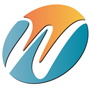 California Institute for Water Resources2018-19 Request for ProposalsWater Resources ResearchDue Date:  October 26, 2018, 5pm PTFunding contingent on state and federal budgeted sources.The California Institute for Water Resources invites proposals to be considered for funding that will begin March 1, 2019. Please note that the funding period may fluctuate and is based on federal budget appropriations. Proposals are requested in the Junior Investigator category only.  Funding for selected projects will be in the form of a subaward from UC ANR under the US Geological Survey State Water Resources Research Institute Program 104b California base grant. UC ANR endowment funds might also be used to fund individual projects. Funding area:Junior InvestigatorThe Junior Investigator funding category supports research that examines effective management of water resources. Proposals from a wide range of disciplines including the social and natural sciences, humanities, and economics are welcome. Projects are awarded on the basis of technical merits, relevance to water issues in California, and potential impact. Due to funding source constraints, proposals that focus on oceans and oceanic water are not considered. Studies with appropriate outreach plans and anticipated outcomes that will have immediate and direct impacts critical to California w such as climate change, drought, and groundwater are especially welcome. Funding is for up to two years. One year proposals may request up to a total of $15K, and two year proposals may request up to $25K with a maximum of $15K in a given year. Eligibility: University of California ladder rank faculty and UC Cooperative Extension specialists and advisors that have been in their current position less than seven years are eligible. Eligibility is also extended to faculty members that have been in their current position less than seven years at other higher education institutions in California.Proposal Format:Title – Concise and descriptive title of the proposed study.Project duration – See program description above.Contact information – Name, department, email, and phone for each of the following: principal investigator(s), department accounting contact, campus research office contact. CIWR will work with appropriate contacts to facilitate grant acceptance and fund transfers for funded projects.Executive summary:The summary should be able to be extracted as a stand-alone document readable by general audiences, not longer than 500 words, describing the research problem(s) to be addressed and relevance, the research approach, anticipated outcome(s), and benefits expected from completion of the proposed project. The executive summary will be read by reviewers who may not be experts of the proposed subject matter; you are encouraged to describe the proposed work, research methods, anticipated results, and potential benefits in non-technical terms. If the project is funded, the executive summary will also serve as the basis of web and other outreach materials.Proposal Body:Information to be included in the body of the proposal is below. Information provided in sections 1-5 (combined) should not exceed five pages. References, if needed, may be on a separate page.Abstract: Brief (250 words) summary of proposed project.Introduction, related research, and objectives: Provide background on the nature of the problem(s) to be addressed, justification of the proposed work, importance to water resources issues in California and research objectives. Methods: Outline plans for achieving the stated objectives. Provide sufficient information to permit evaluation of the technical adequacy of the research approaches and facilities. Anticipated outcomes and benefits: Describe the expected outcomes and benefits of the proposed study, give tangible examples of how the outcomes may help resolve the issues addressed by the study, and describe the outreach products that will be developed and plans for disseminating the results of the project.  Related projects and funding: If applicable, describe how this project fits with related projects planned or underway and any plans to leverage this project with current or future funding.Investigator qualifications: Provide biographical information to illustrate the qualifications of principal investigators and co-investigators. Resume for each principle investigator should not exceed two pages or list more than 10 pertinent publications.Student training: The Institute encourages the use of funds from its research programs to support student research training. Please state whether or not a student training opportunity is encompassed in this proposal, and if so, describe the opportunity. Budget and budget justification: Itemize details for each year of the proposal (see included Format for Budget Request and Budget Justification – you must use these forms for your request). Awards may be for either one or two years. One year proposals may request up to a total of $15K, and two year proposals may request up to $25K with a maximum of $15K in a given year. For two year projects, the Budget Justification must split out the costs per year, not as a two year lump sum. No indirect costs are allowed, however, unrecovered indirect costs may be used toward the cost share requirement. Requests for purchasing equipment are discouraged; approvals for equipment purchase ($1,000 and more) are rare and must be deemed as essential to conduct the research. Funds will not be allowed for the purchase of computing equipment.Indirect Costs are not allowed pursuant to Title 42 – The Public Health and Welfare, Chapter 109 Water Resources Research § 10303: “From the sums appropriated pursuant to subsection (f) of this section, the Secretary shall make grants to each institute to be matched on a basis of no less than 2 non-Federal dollars for every 1 Federal dollar, such sums to be used only for the reimbursement of the direct cost expenditures incurred for the conduct of the water resources research program.”Matching Funds: As required by the USGS State Water Resources Research Institute Program, each applicant must match each Federal dollar provided with not less than two dollars from non-federal sources. The 2:1 matching requirement applies to the overall base grant application to be submitted by CIWR, which will include the selected projects in response to this Request for Proposals. While applicants to this Request for Proposals are strongly encouraged to meet the 2:1 match on their project, there may be additional match funds available by CIWR to be used toward the overall application 2:1 match requirement. Applicants who are unable to meet the full 2:1 match are still eligible to apply.Proposal Submission Details:Deadline: 	October 26, 2018Submissions: 	Proposals must be submitted electronically as Microsoft Word documents (no pdf’s). Proposal submission must include the internal campus approval form (pdf okay) verifying approval of the application and cost share, in accordance with the administrative procedure from the sponsored projects office at the originating campus.Submit to: 	Melanie Caruso, mmcaruso@ucanr.edu Proposals will be reviewed by a technical advisory committee and awards will be announced in January 2019. All supported projects will be required to submit annual progress and final reports.Template for Budget RequestTitle:Primary Investigator/Team Leader: Budget Justification FormatCost CategoryYear 1Year 2TotalYear 1MatchYear 2MatchTotal MatchPrincipal Investigator(s) Salaries and WagesGraduate Student(s) Salaries and WagesUndergraduate Student(s) Salaries and WagesTotal Salaries and WagesPrincipal Investigator(s) Fringe BenefitsGraduate Student(s) Fringe BenefitsUndergraduate Student(s) Fringe BenefitsTotal Fringe BenefitsGraduate Student(s) TuitionUndergraduate Student(s) TuitionTotal TuitionSuppliesServices or Consultants   TravelTotal Direct CostsIndirect Costs on Federal ShareIndirect Costs on Non-Federal ShareTotal Estimated CostsSalaries and Wages for PIs. Provide personnel, title/position, estimated hours and the rate of compensation proposed for each individual.Salaries and Wages for Graduate Students. Provide personnel, title/position, estimated hours and the rate of compensation proposed for each individual. (Other forms of compensation paid as or in lieu of wages to students performing necessary work are allowable provided that the other payments are reasonable compensation for the work performed and are conditioned explicitly upon the performance of necessary work. Also, note that tuition has its own category below and that health insurance, if provided, is to be included under fringe benefits).Salaries and Wages for Undergraduate Students. Provide personnel, title/position, estimated hours and the rate of compensation for each individual. (Other forms of compensation paid as or in lieu of wages to students performing necessary work are allowable provided that the other payments are reasonable compensation for the work performed and are conditioned explicitly upon the performance of necessary work. Also, note that tuition has its own category below and that health insurance, if provided, is to be included under fringe benefits).Salaries and Wages for Others. Provide personnel, title/position, estimated hours and the rate of compensation proposed for each individual.Fringe Benefits for PIs. Provide the overall fringe benefit rate applicable to each category of employee proposed in the project. Note: include health insurance here, if applicable.Fringe Benefits for Graduate Students. Provide the overall fringe benefit rate applicable to each category of employee proposed in the project. Note: include health insurance here, if applicable.Fringe Benefits for Undergraduate Students. Provide the overall fringe benefit rate applicable to each category of employee proposed in the project. Note: include health insurance here, if applicable.Fringe Benefits for Others. Provide the overall fringe benefit rate applicable to each category of employee proposed in the project. Note: include health insurance here, if applicable.Tuition for Graduate Students. Provide personnel, title/position, and amount of tuition remission proposed for each individual.Tuition for Undergraduate Students. Provide personnel, title/position, and amount of tuition remission proposed for each individual.Supplies. Indicate separately the amounts proposed for office, laboratory, computing, and field supplies. Provide a breakdown of the supplies in each category.Services or Consultants. Identify the specific tasks for which these services, consultants, or subcontracts would be used. Provide a detailed breakdown of the services or consultants to include personnel, time, salary, supplies, travel, etc.Travel. Provide purpose and estimated costs for all travel. A breakdown should be provided to include location, number of personnel, number of days, per diem rate, lodging rate, mileage, airfare (as applicable).Other Direct Costs. Itemize costs not included elsewhere, including publication costs. Costs for services and consultants should be included and justified under .Services or Consultants (above). Please provide a breakdown for costs listed under this category.Indirect Costs. Provide negotiated indirect (“Facilities and Administration”) cost rate.